ZAPYTANIE OFERTOWETYTUŁ: Zapytanie ofertowe nr 2/2022/POWER/2.6/PU/FIRR na dostawę materiałów informacyjnych dla uczestników/czek spotkań w ramach konsultacji społecznych w Projekcie „Opracowanie projektu ustawy wdrażającej Konwencję o prawach osób niepełnosprawnych o proponowanej nazwie: Ustawa o wyrównywaniu szans osób z niepełnosprawnościami wraz z Oceną Skutków Regulacji i uzasadnieniem, jak też propozycji zmian legislacyjnych podążających za nową ustawą”
 (projekt PO WER 2.6 w ramach konkursu nr POWR.02.06.00-IP.03-00-011/20). NAZWA, ADRES I NIP ZAMAWIAJĄCEGOFundacja Instytut Rozwoju Regionalnegoul. Świętokrzyska 14, 30-015 KrakówNIP: 677-222-15-66OPIS PRZEDMIOTU ZAMÓWIENIAKategoria przedmiotu zamówienia DostawaPodkategoria Dostawy inneOkres gwarancjiNie dotyczy.OpisPrzedmiot zamówieniaPrzedmiotem zamówienia jest dostawa 1450 kompletów materiałów informacyjnych dla uczestników/czek spotkań w ramach konsultacji społecznych. W skład 1 kompletu materiałów informacyjnych wchodzi:Pendrive opaska silikonowa o pojemności 16G, z nadrukiem 1-kolorowym, zapakowany w kartonik; Nadruk: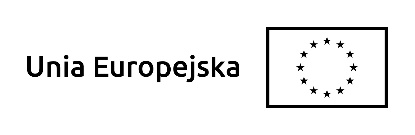 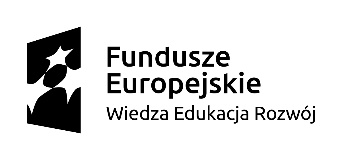 Notes z długopisem - notes w twardej oprawie, 72 kartkowy lub więcej, w  kratkę (papier 70 g/m2) z tasiemką do zaznaczania zapisanej strony i  elastyczną gumką. Długopis aluminiowy wyposażony w niebieski wkład. Zestaw z nadrukiem full kolor, zapakowany w pudełko;Nadruk: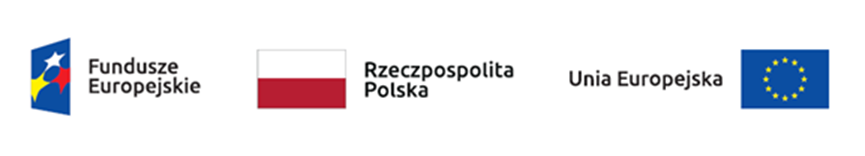 Teczka - 2 bigowa 477 x 337 mm, kreda mat 350g, kolor jednostronnie (4/0)
Uszlachetnienia: folia mat: przód;Nadruk:Torba bawełniana - torba na zakupy z płótna z długimi uchwytami, 270 gr/m² z nadrukiem full kolor;Nadruk:Smycz sublimacyjna - szerokość 15mm, zakończona karabińczykiem, z nadrukiem full kolor;Nadruk: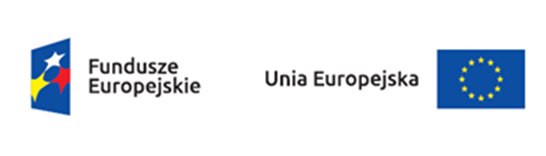 Opaska odblaskowa - samozaciskowa opaska odblaskowa z welurowym wykończeniem spodu, z nadrukiem full kolor.Nadruk:Terminy Planowane spotkania konsultacyjne będą odbywać się w okresie od czerwca do  października 2022 r. Maksymalny termin wykonania dostawy 1450 kompletów materiałów do siedziby Fundacji w Krakowie przy u. Świętokrzyskiej 14, to 3 czerwca 2022 r. Kody CPV 30190000-7 Różny sprzęt i artykuły biuroweMiejsce realizacji zamówieniaWojewództwo: małopolskie, Powiat: m. Kraków, Gmina: m. Kraków, Miejscowość: Kraków, Dzielnica/e: Krowodrza.TERMINYData opublikowania zapytania: 04.05.2022 r.Planowany termin podpisania umowy: 05.2022 r.Termin składania ofert: 11.05.2022 r.Etapy realizacji zamówienia – harmonogram (jeśli dotyczy): Nie dotyczy WARUNKI (WYMAGANIA)Uprawnienia do wykonywania określonej działalności lub czynności:Wykonawca posiada uprawnienia do wykonywania określonej działalności lub czynności, jeżeli prawo nakłada obowiązek posiadania tych uprawnień.W celu potwierdzenia spełnienia przez Wykonawcę wskazanego wyżej warunku Zamawiający wymaga złożenia oświadczenia zawartego w treści Formularza ofertowego, stanowiącego Załącznik nr 1 do niniejszego Zapytania ofertowego.Wiedza i doświadczenie:Wykonawca posiada wiedzę i doświadczenie niezbędne do należytego wykonania zamówienia.W celu potwierdzenia spełnienia przez Wykonawcę wskazanego wyżej warunku Zamawiający wymaga złożenia oświadczenia zawartego w treści Formularza ofertowego, stanowiącego Załącznik nr 1 do niniejszego Zapytania ofertowego.Potencjał techniczny:Wykonawca posiada niezbędne zaplecze techniczne gwarantujące rzetelne wykonanie zamówienia.W celu potwierdzenia spełnienia przez Wykonawcę wskazanego wyżej warunku Zamawiający wymaga złożenia oświadczenia zawartego w treści Formularza ofertowego, stanowiącego Załącznik nr 1 do niniejszego Zapytania ofertowego.Osoby zdolne do wykonania zamówienia:Wykonawca dysponuje osobami zdolnymi do należytego wykonania zamówienia. Wykonawca nie jest powiązany z Zamawiającym osobowo lub kapitałowo. Przez powiązania kapitałowe lub osobowe rozumie się wzajemne powiązania między Zamawiającym lub osobami upoważnionymi do zaciągania zobowiązań w imieniu Zamawiającego lub osobami wykonującymi w imieniu Zamawiającego czynności związane z przygotowaniem i przeprowadzeniem procedury wyboru Wykonawcy a Wykonawcą, polegające w szczególności na: uczestniczeniu w spółce jako wspólnik spółki cywilnej lub spółki osobowej, posiadaniu co najmniej 10% udziałów lub akcji, pełnieniu funkcji członka organu nadzorczego lub zarządzającego, prokurenta, pełnomocnika, pozostawaniu w związku małżeńskim, w stosunku pokrewieństwa lub powinowactwa w linii prostej, pokrewieństwa drugiego stopnia lub powinowactwa drugiego stopnia w linii bocznej lub w stosunku przysposobienia, opieki lub kurateli. W celu potwierdzenia spełnienia przez Wykonawcę wskazanych wyżej warunków Zamawiający wymaga złożenia oświadczeń zawartych w treści Formularza ofertowego, stanowiącego Załącznik nr 1 do niniejszego Zapytania ofertowego.Sytuacja ekonomiczna i finansowa:Wykonawca znajduje się w sytuacji ekonomicznej i finansowej zapewniającej wykonanie zamówienia.W celu potwierdzenia spełnienia przez Wykonawcę wskazanego wyżej warunku Zamawiający wymaga złożenia oświadczenia zawartego w treści Formularza ofertowego, stanowiącego Załącznik nr 1 do niniejszego Zapytania ofertowego.Lista wymaganych dokumentów/oświadczeń:Informacje dotyczące sposobu przygotowania ofertyPrawidłowo przygotowana oferta musi być sporządzona według wzoru Formularz oferty (zał. nr 1) i podpisana przez osobę upoważnioną/osoby upoważnione do reprezentowania Wykonawcy.Podpisy złożone przez Wykonawcę muszą być opatrzone czytelnym imieniem i nazwiskiem lub pieczęcią imienną. Alternatywnie oferta i załączniki mogą zostać podpisane bezpiecznym podpisem elektronicznym z wykorzystaniem certyfikatu kwalifikowanego.W przypadku składania oferty na podstawie pełnomocnictwa, należy jego kopię dołączyć do oferty jako załącznik.Wykonawca może dołączyć do oferty dodatkowe załączniki wedle własnego uznania.Wykonawca może złożyć tylko jedną ofertę. Należy zwrócić uwagę na kompletność i poprawność złożenia oraz podpisania załączników.Oferta musi być sporządzona w języku polskim, każda poprawka w ofercie musi być parafowana przez Wykonawcę, nie dopuszcza się stosowania korektora.Oferta jest jawna, z wyjątkiem informacji stanowiących tajemnicę przedsiębiorstwa w rozumieniu przepisów o zwalczaniu nieuczciwej konkurencji, a Wykonawca składając ofertę zastrzegł w odniesieniu do tych informacji, że nie mogą one być udostępnione innym uczestnikom/-czkom postępowania.Zaleca się, aby wszystkie zapisane strony oferty zostały kolejno ponumerowane.Kompletna oferta musi zawierać:Formularz oferty (stanowiący zał. nr 1 do zapytania ofertowego),Obowiązek informacyjny RODO (stanowiący zał. nr 2 do zapytania ofertowego),Zdjęcia oferowanych materiałów informacyjnych,Pełnomocnictwo – w przypadku składania oferty na podstawie pełnomocnictwa. Wszelkie koszty związane z przygotowaniem i złożeniem oferty ponosi Wykonawca. Miejsce złożenia oferty: ofertę należy złożyć drogą e-mailową na adres konkurencyjnosc@firr.org.pl lub przez https://bazakonkurencyjnosci.funduszeeuropejskie.gov.pl/Oferta powinna być przesłana jako załącznik (zgodnie z Formularzem Oferty) w dwóch formach: 1. w formie dostępnej (Word, dostępny PDF) oraz 2. w formie skanu podpisanego dokumentu. Formularz Oferty może być też przesłany w formie elektronicznej opatrzonej (podpisanej) bezpiecznym podpisem elektronicznym z  wykorzystaniem certyfikatu kwalifikowanego. Złożenie oferty nie jest równoznaczne z udzieleniem zamówienia. Załącznik z ofertą nie może przekraczać 20 MB.Dodatkowe warunki udziału:Informacje dotyczące sposobu wyboru ofertyWykonawcy, którzy złożą oferty, zostaną zawiadomieni o wynikach postępowania w formie elektronicznej (e-mail) na adres wskazany w ofercie.Informację o wyborze najkorzystniejszej oferty Zamawiający zamieści w Bazie Konkurencyjności Funduszy Europejskich znajdującej się na stronie: https://bazakonkurencyjnosci.funduszeeuropejskie.gov.pl/ oraz na stronie Zamawiającego.Wybrany Wykonawca zobowiązuje się zawrzeć umowę w terminie i miejscu wskazanym przez Zamawiającego.Niniejsze ogłoszenie nie jest ogłoszeniem w rozumieniu ustawy prawo zamówień publicznych, a propozycje składane przez zainteresowane podmioty nie są ofertami w rozumieniu kodeksu cywilnego.Niniejsze Zapytanie Ofertowe nie stanowi zobowiązania Zamawiającego do zawarcia umowy.Termin związania ofertą wynosi 30 dni.Zamawiający zastrzega sobie prawo do anulowania ogłoszenia bez podania przyczyny przed upływem terminu na złożenie oferty.Zamawiający zastrzega sobie prawo do unieważnienia prowadzonego zapytania, po upływie terminu składania ofert, gdy:procedura wyboru oferty obarczona jest wadą niemożliwą do usunięcia;jeżeli cena oferty przekracza kwotę, którą Zamawiający przeznaczył na realizację zamówienia, lub wartości poszczególnych elementów składowych oferty jednostkowo przekroczą wartość w odniesieniu do której istniałaby konieczność zastosowania przez Zamawiającego innego źródła finansowania niż to z którego planowane jest sfinansowanie przedmiotowego zamówienia.Zamawiający zastrzega sobie możliwość niedokonania wyboru w przypadku gdy nie zostanie złożona żadna oferta. Wszelkie oferty, które nie spełnią warunków udziału w postępowaniu lub nie będą kompletne, zostaną odrzucone na etapie weryfikacji formalnej – z  zastrzeżeniem możliwości dokonywania uzupełnień, zgodnie z ustawą z dnia 11 września 2019 r. Prawo zamówień publicznych (Dz. U. z 2021 r. poz. 1129, 1598 z późn. zm.). W przypadku jeżeli oferta Wykonawcy będzie podlegała uzupełnieniu lub wymagać będzie wyjaśnienia, Zamawiający wezwie Wykonawcę, w  wyznaczonym przez siebie terminie, do złożenia uzupełnień lub wyjaśnień do oferty. Oferty przesłane po terminie lub w inny niż wskazany w zapytaniu sposób nie będą rozpatrywane przez Zamawiającego. Ofertę Wykonawcy podlegającego wykluczeniu z postępowania na podstawie przepisów prawa uznaje się za ofertę odrzuconą. Zamawiający w ramach Projektu ma zagwarantowane finansowanie wyłącznie na faktycznie zrealizowane zamówienie, w związku z tym Wykonawca będzie obciążał Zamawiającego za faktycznie zrealizowaną usługę.  Rozliczenia związane z realizacją niniejszego zamówienia będą prowadzone w polskich złotych (PLN) na zakończenie usługi. Wynagrodzenie zostanie obliczone na podstawie cen jednostkowych zawartych w Formularzu oferty oraz liczby uczestników/-czek faktycznie korzystających z poszczególnych usług. Płatność zostanie dokonana w terminie do 14 dni od daty otrzymania przez Zamawiającego prawidłowo wystawionej przez Wykonawcę faktury VAT za wykonane usługi. Opóźnienie w płatności wynikające ze zwłoki w otrzymaniu przez Zamawiającego środków finansowych na realizację projektu od Instytucji Wdrażającej nie będzie przedmiotem roszczeń ze strony Wykonawcy. Zamawiający zastrzega sobie prawo negocjacji ceny z Wykonawcą, który uzyska najwyższą liczbę punktów. Niespełnienie któregokolwiek z wymienionych wyżej warunków/wymagań skutkować będzie wykluczeniem Wykonawcy z postępowania. CZĘŚCI I KRYTERIACzy dopuszczalna jest oferta częściowa? Nie.Czy dopuszczalne są oferty wariantowe? NieCzy dla zamówienia przewidziano budżet? Nie.Kryteria oceny (opis kryterium) ze wskazaniem czy dane kryterium jest cenowe:Przy wyborze oferty Zamawiający będzie kierował się następującymi kryteriami:Cena brutto – 90 pkt (waga)Szczegółowe informacje dot. kryteriów oceny znajdują się w zał. nr 3.Aspekty społeczne – 10 pkt (waga) – kryterium premiująceSzczegółowe informacje dot. kryteriów oceny znajdują się w zał. nr 3.POZOSTAŁEProszę wskazać jakiego projektu dotyczy zamówienie (tytuł projektu, program, oś, działanie) oraz dalszą część numeru wg schematu 00-0000/00):POWR.02.06.00-00-0066/21-00 – numer projektu„Opracowanie projektu ustawy wdrażającej Konwencję o prawach osób niepełnosprawnych o proponowanej nazwie: Ustawa o wyrównywaniu szans osób z niepełnosprawnościami wraz z Oceną Skutków Regulacji i uzasadnieniem, jak też propozycji zmian legislacyjnych podążających za nową ustawą” – nazwa projektuProszę wskazać jakiego naboru dotyczy projekt (tytuł projektu, program, oś, działanie) oraz dalszą część numeru wg schematu AA.00-00-000/00):POWR.02.06.00-IP.03-00-011/20 – numer naboruProszę wskazać czy przewidziano zamówienia uzupełniające:Nie.Warunki zmiany umowy:Zamawiający przewiduje możliwość zmiany postanowień zawartej umowy w stosunku do treści oferty – w uzgodnieniu z Wykonawcą – zgodnie z sekcją 6.5.2 „Zasada konkurencyjności” pkt. 20 „Wytycznych w zakresie kwalifikowalności wydatków w ramach Europejskiego Funduszu Rozwoju Regionalnego, Europejskiego Funduszu Społecznego oraz Funduszu Spójności na lata 2014 - 2020”. W szczególności lit. e pkt. 20 zezwala na wprowadzenie zmiany, która nie prowadzi do zmiany charakteru umowy, a łączna wartość zmian nie będzie większa od 10% wartości zamówienia określonej pierwotnie w umowie.W przypadku niespełnienia przez Wykonawcę warunków usługi określonych w   zapytaniu ofertowym lub niewykonania obowiązków określonych w umowie Zamawiającemu przysługuje prawo do odstąpienia od umowy z winy Wykonawcy.Osoba do kontaktu (imię, nazwisko, numer telefonu, adres e-mail):Damian ManieckiFundacja Instytut Rozwoju Regionalnego ul. Racławicka 58, 30-017 Krakówtel. 663 000 033e-mail: konkurencyjnosc@firr.org.pl 